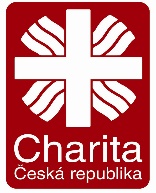 PEČOVATELSKÁ SLUŽBA BÁNOV, 687 54 BÁNOV 721CENÍK SLUŽBYplatný od 1. 1. 2016Ceník je platný od 1. 1. 2016Schválil:	V Uherském Brodě, dne	 11.12.2015							Ing. Petr Houšť											ředitel				Základní činnosti / úkonyZákladní činnosti / úkonyZákladní činnosti / úkonyCenaAPomoc při zvládání běžných úkonů péče o vlastní osobuPomoc při zvládání běžných úkonů péče o vlastní osobuPomoc při zvládání běžných úkonů péče o vlastní osobu1 pomoc a podpora při podávání jídla a pití pomoc a podpora při podávání jídla a pití120 Kč / hod.2 pomoc při  oblékání a svlékání včetně spec. pomůcek pomoc při  oblékání a svlékání včetně spec. pomůcek120 Kč / hod.3 pomoc při prostorové orientaci, samotném pohybu ve vnitřním prostoru pomoc při prostorové orientaci, samotném pohybu ve vnitřním prostoru120 Kč / hod.4 pomoc při přesunu na lůžko nebo invalid. vozík pomoc při přesunu na lůžko nebo invalid. vozík120 Kč / hod.BPomoc při osobní hygieně nebo poskytnutí podmínek pro osobní hygienuPomoc při osobní hygieně nebo poskytnutí podmínek pro osobní hygienuPomoc při osobní hygieně nebo poskytnutí podmínek pro osobní hygienu1 pomoc při úkonech osobní hygieny pomoc při úkonech osobní hygieny120 Kč / hod.2 pomoc při základní péči o vlasy a nehty pomoc při základní péči o vlasy a nehty120 Kč / hod.3 pomoc při použití WC pomoc při použití WC120 Kč / hod.CPoskytnutí stravy nebo pomoc při zajištění stravyPoskytnutí stravy nebo pomoc při zajištění stravyPoskytnutí stravy nebo pomoc při zajištění stravy1zajištění stravy odpovídající věku, zásadám racionální výživy a potřebám dietního stravování oběd55 Kč1zajištění stravy odpovídající věku, zásadám racionální výživy a potřebám dietního stravování celodenní strava (3 jídla)170 Kč2 dovoz nebo donáška jídla  dovoz nebo donáška jídla 20 Kč / úkon3 pomoc při přípravě jídla a pití pomoc při přípravě jídla a pití120 Kč / hod.4 příprava a podání jídla a pití příprava a podání jídla a pití120 Kč / hod.DPomoc při zajištění chodu domácnostiPomoc při zajištění chodu domácnostiPomoc při zajištění chodu domácnosti1 běžný úklid a údržba domácnosti běžný úklid a údržba domácnosti120 Kč / hod.2 pomoc při zajištění velkého úklidu domácnosti pomoc při zajištění velkého úklidu domácnosti120 Kč / hod.3 donáška vody donáška vody120 Kč / hod.4 topení v kamnech včetně donášky a přípravy topiva, údržba topného zařízení topení v kamnech včetně donášky a přípravy topiva, údržba topného zařízení120 Kč / hod.5 běžné nákupy a pochůzky běžné nákupy a pochůzky120 Kč / hod.6 velký nákup, např. týdenní, nákup ošacení nebo vybavení domácnosti velký nákup, např. týdenní, nákup ošacení nebo vybavení domácnosti110 Kč / úkon7 praní a žehlení osobního nebo ložního prádla, popřípadě jeho drobné opravy  praní a žehlení osobního nebo ložního prádla, popřípadě jeho drobné opravy 60 Kč / KgEZprostředkování kontaktu se společenským prostředímZprostředkování kontaktu se společenským prostředímZprostředkování kontaktu se společenským prostředím1doprovázení dospělých do školy, školského zařízení, zaměstnání, k lékaři, na orgány veřejné moci a instituce poskytující veřejné služby a doprovázení zpětdoprovázení dospělých do školy, školského zařízení, zaměstnání, k lékaři, na orgány veřejné moci a instituce poskytující veřejné služby a doprovázení zpět120 Kč / hod.2doprovázení dětí do školy, školského zařízení, k lékaři a doprovázení zpětdoprovázení dětí do školy, školského zařízení, k lékaři a doprovázení zpět120 Kč / hod.FFakultativní činnosti - nenárokovéFakultativní činnosti - nenárokovéFakultativní činnosti - nenárokové1pedikúrapedikúra150 Kč / úkon2dohled nad zdravotně postiženou osoboudohled nad zdravotně postiženou osobou140 Kč / hod.